Таблица результатов игр чемпионата Гродненской области по баскетболу среди мужских команд «Гарадзенская лiга»По состоянию после 7 туровГруппа «А»Группа «Б»№КомандаГродно-Азот СПК «Коптевка»«Гродно-Энерго»«Легион» г. Гродно«Sokol-Grodno» г. Гродно«Мясокомбинат»«Sokol-Volkovysk» г. Волковыскочкиместо1Гродно-Азот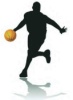 74:50282:55284:58264:36271:342102СПК «Коптевка»50:37273:44248:41264:39283«Гродно-Энерго»50:74137:50138:40143:38234:36164«Легион» г. Гродно55:82140:38261:45252:48239:43185«Sokol-Grodno» г. Гродно58:84144:73138:43145:61160:54266«Мясокомбинат»36:64141:48136:34248:52136:55167«Sokol-Volkovysk» г. Волковыск34:71139:64143:39254:60155:3627№КомандаУСПК «Путришки»СПК «Деньщикова»«ФОК» г.Гродно«СДЮШОР №7»«ФСК Лида» г. Лида«Lida Lion s» г.Лида«Ионишкис» г.МостыГродно-93очкиместоУСПК «Путришки»58:30260:74178:22272:55277:5929СПК «Деньщикова»70:43263:41266:65271:5528«ФОК» г.Гродно30:58143:70126:28148:61137:46133:4716«СДЮШОР №7»28:26238:48154:7014«ФСК Лида» г. Лида74:60243:61161:48248:38247:6318«Lida Lion s» г.Лида22:78146:37243:6714«Ионишкис» г.Мосты55:72165:66147:33267:43268:6728Гродно-9359:77155:71170:54267:43267:6817